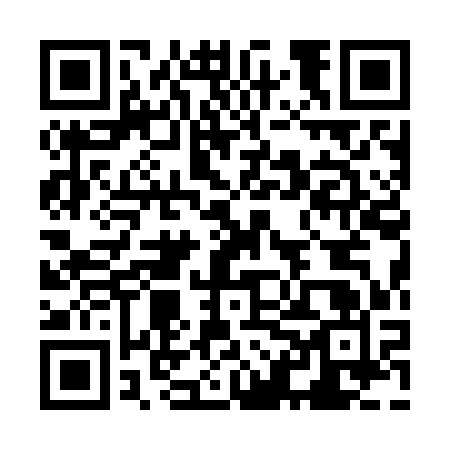 Ramadan times for Lohnsburg, AustriaMon 11 Mar 2024 - Wed 10 Apr 2024High Latitude Method: Angle Based RulePrayer Calculation Method: Muslim World LeagueAsar Calculation Method: ShafiPrayer times provided by https://www.salahtimes.comDateDayFajrSuhurSunriseDhuhrAsrIftarMaghribIsha11Mon4:434:436:2712:163:276:066:067:4412Tue4:414:416:2512:163:286:086:087:4613Wed4:394:396:2312:163:296:096:097:4714Thu4:374:376:2112:153:306:116:117:4915Fri4:354:356:1912:153:316:126:127:5016Sat4:324:326:1712:153:316:146:147:5217Sun4:304:306:1512:153:326:156:157:5418Mon4:284:286:1312:143:336:176:177:5519Tue4:264:266:1112:143:346:186:187:5720Wed4:234:236:0912:143:356:206:207:5921Thu4:214:216:0712:133:366:216:218:0022Fri4:194:196:0512:133:376:236:238:0223Sat4:164:166:0212:133:376:246:248:0424Sun4:144:146:0012:133:386:266:268:0625Mon4:124:125:5812:123:396:276:278:0726Tue4:094:095:5612:123:406:286:288:0927Wed4:074:075:5412:123:416:306:308:1128Thu4:054:055:5212:113:416:316:318:1229Fri4:024:025:5012:113:426:336:338:1430Sat4:004:005:4812:113:436:346:348:1631Sun4:574:576:461:104:447:367:369:181Mon4:554:556:441:104:447:377:379:202Tue4:524:526:421:104:457:397:399:213Wed4:504:506:401:104:467:407:409:234Thu4:484:486:381:094:477:427:429:255Fri4:454:456:361:094:477:437:439:276Sat4:434:436:341:094:487:447:449:297Sun4:404:406:321:084:497:467:469:318Mon4:374:376:301:084:497:477:479:339Tue4:354:356:281:084:507:497:499:3510Wed4:324:326:261:084:517:507:509:37